CATALOGUE SAINT VALENTINBouchées de Saint Valentin / Fritures / Contenants Assortiments avec pralinés et pâtes d’Amande6,00€ les 100 grammes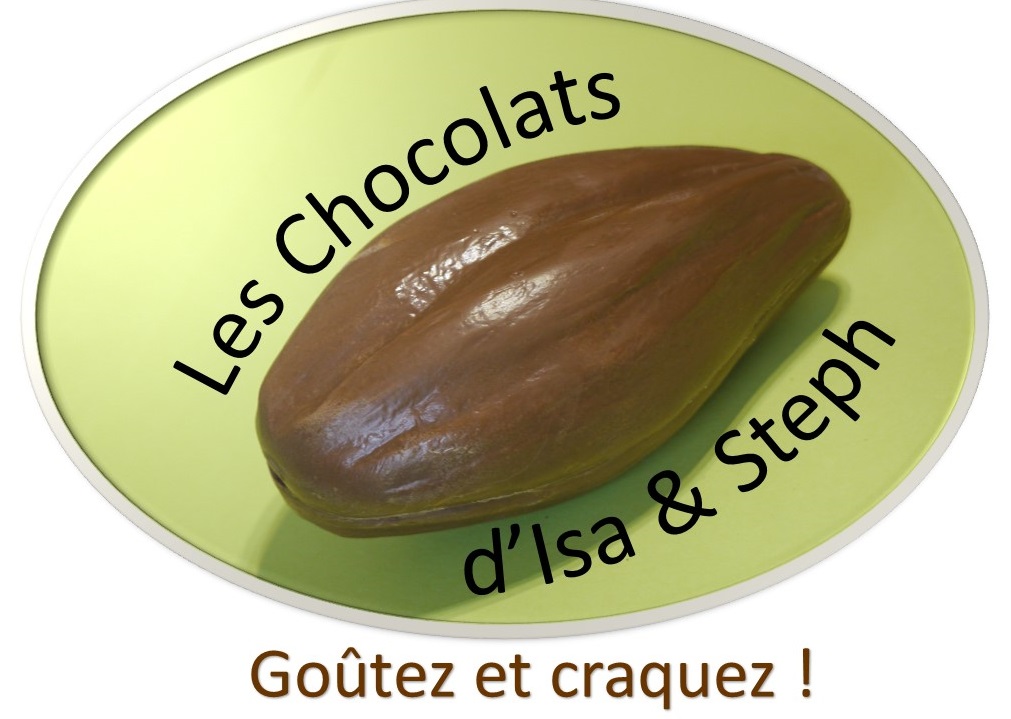 Artisan Chocolatier à BeauvaisBON DE COMMANDE A RETOURNER AVANT LE 07/02/2019                 PAR MAIL leschocolatsdisa.steph@gmail.com OU PAR COURRIER                          Les chocolats d’Isa & Steph 23 rue Racine 60000 BEAUVAIS,REGLEMENT PAR CHEQUE A L’ORDRE « Les chocolats d’Isa & Steph »PRENEZ CONTACT AVEC NOUS AUPARAVANT POUR ORGANISER LA LIVRAISONBOUCHEES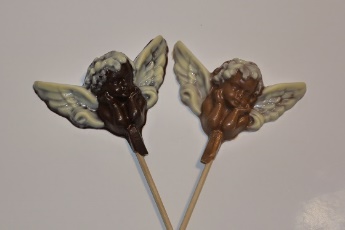 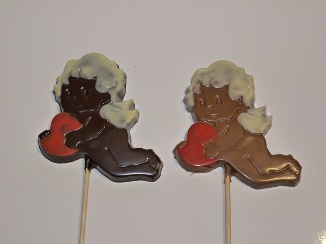 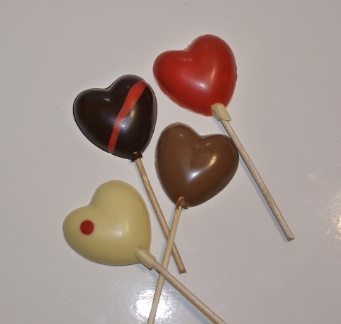 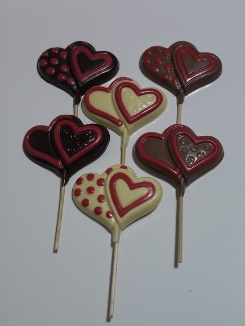 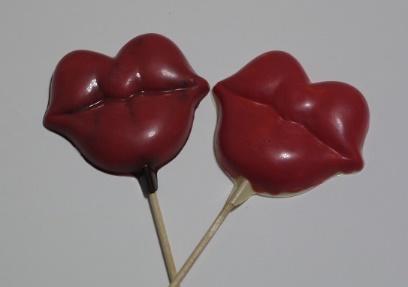 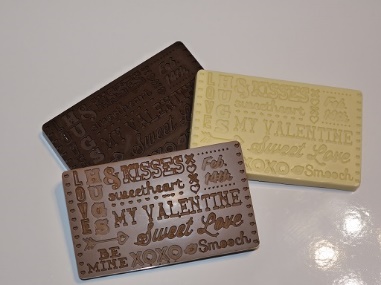 FRITURES	Fritures présentées en sachet de 100, 150 et 200g ; 6€ ; 9€ et 12€CONTENANTS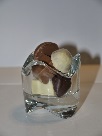             	     Photophore, garni d’un assortiment de chocolats	3,00€	     Boîte cadeau, garnie d’un assortiment de chocolats, bombée en rouge		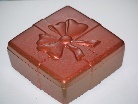 	           Chocolat au choix pour la boîte (blanc, lait ou noir)		18,00€Chaussure, garnie d’un assortiment de chocolats	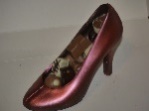                           Chocolat au choix pour la chaussure (blanc, lait ou noir)		18,00€   	Bonbonnière « Cœur », garnie d’un assortiment de chocolats, colorée			      Chocolat au choix pour la bonbonnière (blanc, lait ou noir)		18,00€      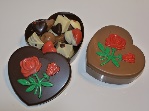 	Bonbonnière « Cœur », garnie d’un assortiment de chocolats, bombée en rouge			      Chocolat au choix pour la bonbonnière (blanc, lait ou noir)		18,00€      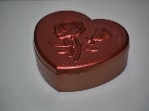 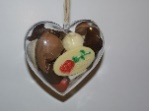                   Cœur transparent, garni d’un assortiment de chocolats	10,00€Si vous souhaitez un assortiment personnalisé (que ce soit dans le photophore, la boîte cadeau, la chaussure, la bonbonnière « Cœur » ou le cœur transparent), c’est tout à fait possible, il suffit de nous le spécifier dans le bon de commande ci-joint.ASSORTIMENTS DE CHOCOLATS					Chocolat de couverture		  Contenance		    Prix                   	     Ballotins : 				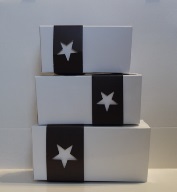 	Assortiments de	Blanc	Blanc/Lait	250 grammes	15,00€	pralinés et pâtes	Lait	Lait/Noir	350 grammes	21,00€	       d’amande	Noir	Blanc/Lait/Noir	500 grammes	30,00€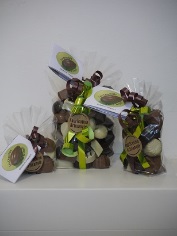 	     Sachets :	Assortiments de	Blanc	Blanc/Lait	100 grammes	6,00€	pralinés et pâtes	Lait	Lait/Noir	150 grammes	9,00€	       d’amande	Noir	Blanc/Lait/Noir	200 grammes	12,00€Assortiment de chocolats préparés par nos soins parmi notre gamme : diamant (praliné amande lait), mazorca (praliné amande noir), feuilleté (praliné amande croquant), saba (praliné pistache lait), aveline (praliné noisette lait), bicolore (praliné noisette noir), pétillant (praliné noisette éclats de sucre pétillant), peanuts lait (praliné cacahuète lait), peanuts noir (praliné cacahuète noir), pinède (praliné pignon de pin lait), gianduja lait, gianduja noir, gianduja noisettes, kari (praliné cacahuète lait et caramel), cara-nuts ( praliné noisette lait et caramel), nocciola (praliné noisette blanc), coco (praliné amande-coco lait), k-fée (café crokine), brésil (praliné noix du brésil lait), trio (pâte amande pistache), amandola (pâte amande nature), pyramide (pâte amande rhum), hémisphère (pâte amande rhum et raisin macéré au rhum).Spicy ne fait pas partie des assortiments, son goût « pain d’épices » transmet sa saveur aux autres. Néanmoins, il est disponible sur demande.ORANGETTES/CITRONNETTES               Orangettes, enrobées chocolat noir ou lait	                   Citronnettes, enrobées chocolat noir ou lait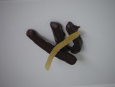 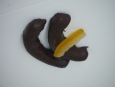             Sachet de 100, 150 ou 200g ; 6€, 9€ ou 12€		Sachet de 100, 150 ou 200g ; 6€, 9€ ou 12€BON DE COMMANDEBOUCHEES		Blanc 	Lait	Noir	Quantité	PrixSucette « Ange »		2.00€	 	 	 	  ______           _____Sucette « Cupidon »	2.50€	 	 	 	  ______           _____Sucette « Cœur »		1.50€	 	 	 	  ______           _____Sucette « Dbl Cœur »	2.50€	 	 	 	  ______           _____Sucette « Lèvres »	3.00€	 	 	 	  ______           _____Tabl « My Valentine » 3,00€  	          	 	 	  ______           _____Fritures :		100g	150g	200g	     Quantité	PrixPrésentées en sachet	6,00€	9,00€	12,00€		Blanc	 	 	 	     ______   	_____		Blanc / Lait		 	 	 	  ______   	_____		Lait		 	 	 	  ______  	_____		Lait / Noir		 	 	 	  ______ 		_____ 		Noir		 	 	 	  ______		_____		Blanc/Lait/Noir	 	 	 	  ______ 	_____CONTENANTS		     Choix du chocolat de moulage	Quantité	PrixPhotophore garni 			3,00€			  ______           _____Boîte cadeau garnie, bombée en rouge 	18,00€Chocolat de la boîte cadeau	 Blanc	  Lait	  Noir		______           _____Chaussure garnie 			18,00€Chocolat de la chaussure	 Blanc	  Lait	  Noir		______           _____Bonbonnière « Cœur » garnie, colorée	18,00€			  Chocolat de la bonbonnière	 Blanc	  Lait	  Noir		______           _____Bonbonnière « Cœur » garnie, bombée en rouge  18,00€			  Chocolat de la bonbonnière	 Blanc	  Lait	  Noir		______           _____Cœur transparent, garni 		10,00€			  ______           _____Si vous souhaitez un assortiment personnalisé (que ce soit dans le photophore, la boîte cadeau, la chaussure, la bonbonnière ou le cœur transparent), n’hésitez pas à nous en faire part : ______________________________________________________________________________________________________________________________________________________ASSORTIMENTS DE CHOCOLATS   Ballotins :			250g 	350g	500g	Quantité	Prix 				15.00€	21.00€	30.00€		Blanc		 	 	 	  ______		_____     Assortiment	Blanc / Lait		 	 	 	  ______   	_____ de pralinés	Lait		 	 	 	  ______  	_____ et de pâtes	Lait / Noir		 	 	 	  ______ 		_____  d’amande	Noir		 	 	 	  ______		_____		Blanc/Lait/Noir		 	 	 	  ______ 		_____   Sachets :		100g	150g	200g	     Quantité	Prix			6.00€	9.00€	12.00€		Blanc	 	 	 	     ______   	_____Assortiment	Blanc / Lait		 	 	 	  ______   	_____ de pralinés	Lait		 	 	 	  ______  	_____ et de pâtes	Lait / Noir		 	 	 	  ______ 		_____  d’amande	Noir		 	 	 	  ______		_____		Blanc/Lait/Noir	 	 	 	  ______ 	_____Si vous souhaitez un assortiment personnalisé et/ou une quantité spécifique sous forme de sachet, n’hésitez pas à nous en faire part :____________________________________________________________________________________________________________________			100g	150g	200g	Quantité	Prix			6€	 9€	12€Orangettes :	Lait		 	 	 ______   	_____		Noir		 	 	 ______	_____Citronnettes : 	Lait		 	 	 ______   	_____		Noir		 	 	 ______	_____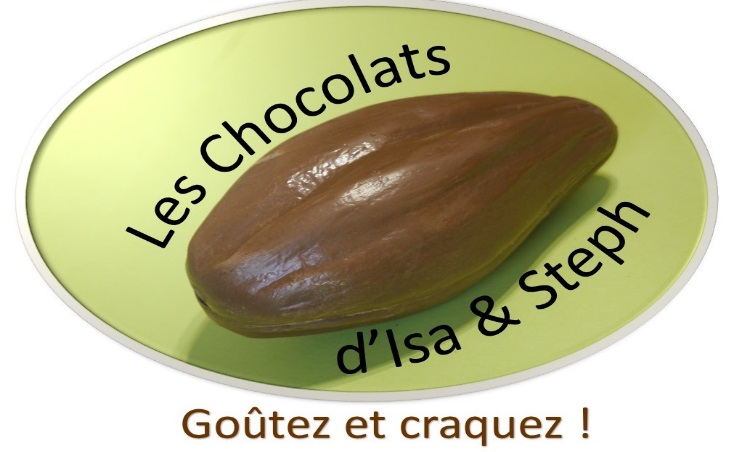 VOS COORDONNÉES :	NOM Prénom :			Numéro de téléphone : 		SUGGESTIONS/REMARQUES :